  Planificación de Clase  Planificación de Clase  Planificación de Clase  Planificación de ClaseAsignatura: Lenguaje y comunicación  Nivel: 5to básico Semestre: Primer semestre Semestre: Primer semestre Unidad didáctica:  Unidad 1 Unidad didáctica:  Unidad 1 Tiempo: Tiempo: Docente:  Javiera Zúñiga Quinteros Docente:  Javiera Zúñiga Quinteros Objetivos de Aprendizaje (OA)OA_2 Comprender textos aplicando estrategias de comprensión lectora; por ejemplo: relacionar la información del texto con sus experiencias y conocimientos releer lo que no fue comprendido formular preguntas sobre lo leído y responderlasHabilidad(es) Leer Comprender Mencionar Responder Participar Actitud(es)Demostrar interés y una actitud activa frente a la lectura, orientada al disfrute de la misma y a la valoración del conocimiento que se puede obtener a través de ella. Realizar tareas y trabajos de forma rigurosa y perseverante, con el fin de desarrollarlos de manera adecuada a los propósitos de la asignatura. Demostrar disposición e interés por expresarse de manera creativa a través de las diversas formas de expresión escrita.Actitud(es)Demostrar interés y una actitud activa frente a la lectura, orientada al disfrute de la misma y a la valoración del conocimiento que se puede obtener a través de ella. Realizar tareas y trabajos de forma rigurosa y perseverante, con el fin de desarrollarlos de manera adecuada a los propósitos de la asignatura. Demostrar disposición e interés por expresarse de manera creativa a través de las diversas formas de expresión escrita.Conocimiento previoTextos no literarios Vocabulario técnico Estrategias de comprensión Textos no literarios Objetivo de la claseAplicar estrategias antes, durante y después de la lectura para mejorar la comprensión lectora Objetivo de la claseAplicar estrategias antes, durante y después de la lectura para mejorar la comprensión lectora ContenidosComprensión lectora Tipo evaluaciónFormativaInstrumento evaluación Guía de evaluación Forma evaluación HeteroevaluaciónSecuencia didácticaSecuencia didácticaIndicador(es) de evaluación o logro Recursos de aprendizajeInicio (10 - 15 minutos)Presentación de los objetivos La docente saluda a los estudiantes y Activación conocimientos previos La docente hará entrega a los estudiantes de un ppt, en donde podrán encontrar el paso a paso de la clase, las instrucciones, una noticia y las estrategias de comprensión lectora a trabajar. La guía la utilizarán durante toda la clase, incluyendo la activación de conocimientos previos, donde al principio encontrarán preguntas como: ¿Recuerdas lo que es un texto no literario? ¿Qué es una noticia? ¿Qué noticias has leído o escuchado últimamente? Motivación Los estudiantes leerán una noticia que se encontrarán impresa en la guía de trabajo y se mostrará en el ppt. La noticia tendrá como titular: los beneficios de adoptar un gatito. Inicio (10 - 15 minutos)Presentación de los objetivos La docente saluda a los estudiantes y Activación conocimientos previos La docente hará entrega a los estudiantes de un ppt, en donde podrán encontrar el paso a paso de la clase, las instrucciones, una noticia y las estrategias de comprensión lectora a trabajar. La guía la utilizarán durante toda la clase, incluyendo la activación de conocimientos previos, donde al principio encontrarán preguntas como: ¿Recuerdas lo que es un texto no literario? ¿Qué es una noticia? ¿Qué noticias has leído o escuchado últimamente? Motivación Los estudiantes leerán una noticia que se encontrarán impresa en la guía de trabajo y se mostrará en el ppt. La noticia tendrá como titular: los beneficios de adoptar un gatito. El estudiante responde las preguntas que se encuentran en la guía.El estudiante menciona y responde las preguntas sobre los personajes de la noticia. El estudiante menciona y responde las preguntas sobre los hechos y beneficios que explica la noticia.Guía Noticia Lápiz Diccionario Web Colores Ppt Computador Block Hojas de papelDesarrollo (70 - 60 minutos)Presentación y enseñanza del contenido. Para iniciar la actividad, la docente explica a los estudiantes las estrategias de comprensión lectora que se utilizarán en este trabajo, luego los estudiantes responderán el primer ítem de la guía, en donde deben escribir que es lo que ellos creen acerca de la información, solo leyendo el titular de la noticia que se leerá a continuación (Tema, donde suceden los hechos, que pasará, que información se entregará, etc.) Hecho esto, los estudiantes proceden a leer la noticia (El ppt tendrá un audio donde podrán escuchar la noticia leída por la docente) y aquí, subrayarán con ayuda de un lápiz de color, todas aquellas palabras que no logren entender y las escribirán en el segundo ítem de la guía. Una vez terminada la lectura buscarán su definición (usando un diccionario o la web) y las anotarán. Por último, ya definidas las palabras, volverán a releer la noticia, esta vez con una mejor comprensión.  Finalizada la actividad, los estudiantes deberán responder las preguntas que se encuentran en el tercer ítem de la guía, que dice: De la noticia que leíste, ¿Cuál es la idea principal de la noticia? ¿Qué nos informa la noticia? ¿Quién es el autor de la noticia?  Práctica independiente El estudiante deberá buscar definiciones consultando en diccionarios, la web o un adulto quien le pueda proporcionar la ayuda necesaria. Destacará información y relee el texto logrando mejorar su compresión lectora. En caso de no comprender alguna de las actividades, podrá consultar en el ppt que envía la docente para trabajar esta actividad paso a paso la clase completa. Desarrollo (70 - 60 minutos)Presentación y enseñanza del contenido. Para iniciar la actividad, la docente explica a los estudiantes las estrategias de comprensión lectora que se utilizarán en este trabajo, luego los estudiantes responderán el primer ítem de la guía, en donde deben escribir que es lo que ellos creen acerca de la información, solo leyendo el titular de la noticia que se leerá a continuación (Tema, donde suceden los hechos, que pasará, que información se entregará, etc.) Hecho esto, los estudiantes proceden a leer la noticia (El ppt tendrá un audio donde podrán escuchar la noticia leída por la docente) y aquí, subrayarán con ayuda de un lápiz de color, todas aquellas palabras que no logren entender y las escribirán en el segundo ítem de la guía. Una vez terminada la lectura buscarán su definición (usando un diccionario o la web) y las anotarán. Por último, ya definidas las palabras, volverán a releer la noticia, esta vez con una mejor comprensión.  Finalizada la actividad, los estudiantes deberán responder las preguntas que se encuentran en el tercer ítem de la guía, que dice: De la noticia que leíste, ¿Cuál es la idea principal de la noticia? ¿Qué nos informa la noticia? ¿Quién es el autor de la noticia?  Práctica independiente El estudiante deberá buscar definiciones consultando en diccionarios, la web o un adulto quien le pueda proporcionar la ayuda necesaria. Destacará información y relee el texto logrando mejorar su compresión lectora. En caso de no comprender alguna de las actividades, podrá consultar en el ppt que envía la docente para trabajar esta actividad paso a paso la clase completa. El estudiante responde las preguntas que se encuentran en la guía.El estudiante menciona y responde las preguntas sobre los personajes de la noticia. El estudiante menciona y responde las preguntas sobre los hechos y beneficios que explica la noticia.Guía Noticia Lápiz Diccionario Web Colores Ppt Computador Block Hojas de papelCierre (10 – 15 minutos)Comprobación del logro de objetivos Una vez terminada la actividad, el estudiante debe crear en una hoja de block un esquema mental con dibujos y palabras (tipo mapa conceptual), resumiendo y explicando la noticia, comentando el tema, los hechos y los datos entregadosSíntesis y retroalimentación de lo aprendido. Al finalizar el esquema este nos ayudará a reflexionar sobre lo aprendido, ya que el estudiante relee el texto, define conceptos que no conoce y, por último, resume la información entregada. Pensando en que estas actividades son para mejorar la comprensión lectora y que el estudiante logre identificar cual de estas estrategias le ayudó a comprender el texto de forma más rápida o fácil, relacionando la lectura a sus temas de interés y experiencias previas. Cierre (10 – 15 minutos)Comprobación del logro de objetivos Una vez terminada la actividad, el estudiante debe crear en una hoja de block un esquema mental con dibujos y palabras (tipo mapa conceptual), resumiendo y explicando la noticia, comentando el tema, los hechos y los datos entregadosSíntesis y retroalimentación de lo aprendido. Al finalizar el esquema este nos ayudará a reflexionar sobre lo aprendido, ya que el estudiante relee el texto, define conceptos que no conoce y, por último, resume la información entregada. Pensando en que estas actividades son para mejorar la comprensión lectora y que el estudiante logre identificar cual de estas estrategias le ayudó a comprender el texto de forma más rápida o fácil, relacionando la lectura a sus temas de interés y experiencias previas. El estudiante responde las preguntas que se encuentran en la guía.El estudiante menciona y responde las preguntas sobre los personajes de la noticia. El estudiante menciona y responde las preguntas sobre los hechos y beneficios que explica la noticia.Guía Noticia Lápiz Diccionario Web Colores Ppt Computador Block Hojas de papel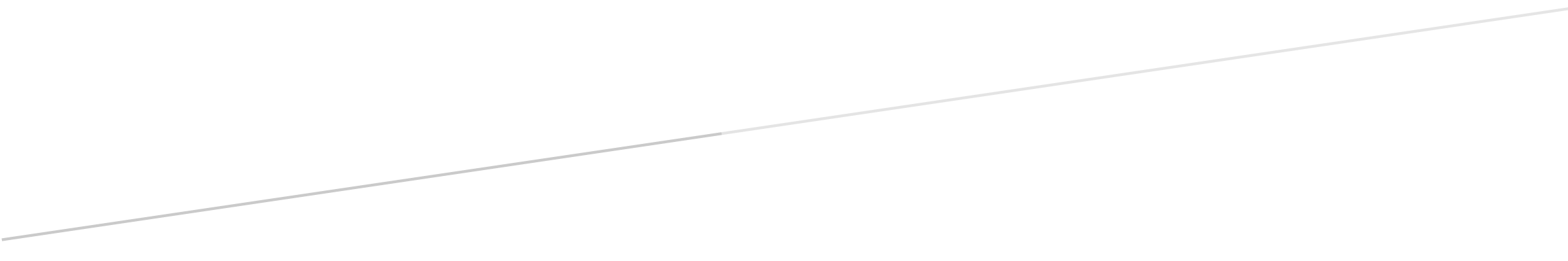 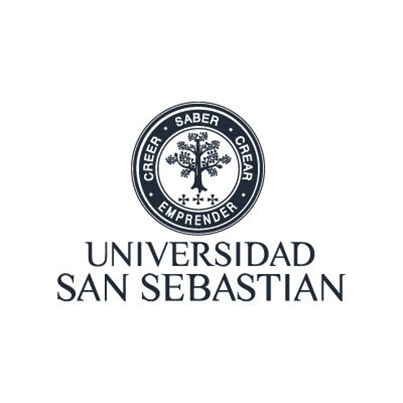 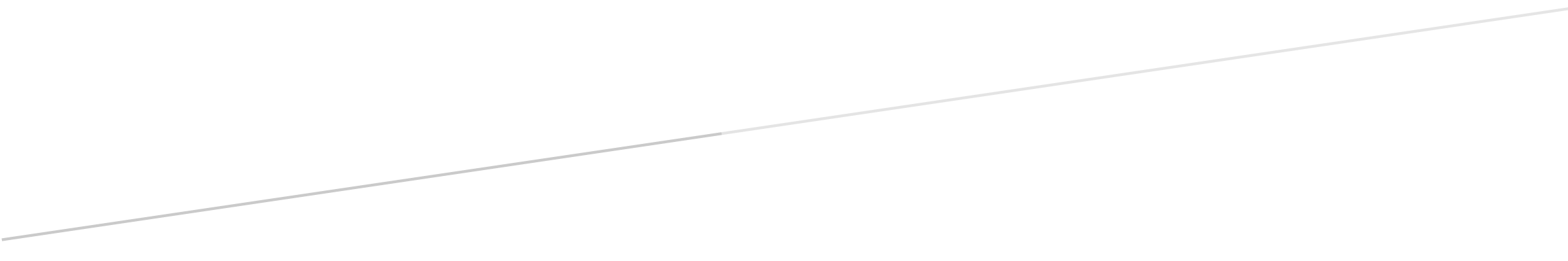 